SESIUNEA DE ADMITERE 201825 iulie 2018TEST DE INTELIGENŢĂ ŞI ERUDIŢIEPROFIL _______________Timp alocat: 120 minuteRechizite şi materiale permise: pix cu cerneală albastră, creion simplu, radierăInstrucţiuni pentru candidat:Citeşte cu atenţie fiecare item şi efectuiază operaţiile solicitate;Lucrează independentÎţi dorim mult succes!PUNCTAJ____________________ NOTA _____________MINISTERUL EDUCAŢIEI, CULTURII ŞI CERCETĂRIIAL REPUBLICII MOLDOVANumele_____________________________________LICEUL TEORETIC REPUBLICAN“ARISTOTEL”Prenumele_____________________________________Profesorii – evaluatori:Profesorii – evaluatori:NrITEMSCOR1Ce cuvânt nu se potriveşte cu celelalte?hrean  b) dafin  c) tarhon  d) agavăL012. Cum se numeşte obiectul în care se ţin săgeţile?raniţă  b) taşcă  c) toc  d) tolbăL013.Cardiologia este pentru inimă la fel cum nefrologia este pentru :piept  b) rinichi  c) nas  d) creierL014. Înmulţiţi numărul de cifre pare din seria de mai jos ce sunt urmate imediat de o cifră impară cu numărul de cifre impare ce sunt urmate imediat de o cifră pară.7369528765319648210    b) 12    c) 14    d) 8L015. Care este numele dat unui grup de fusari?stol    b) clică    c) banc    d) liotăL016. Numai unul dintre grupurile de litere de mai jos poate fi aranjat pentru a forma un cuvânt din 5 litere. Care estecuvântul?OPLEB   b) NMOIB   c) GURAB   d) OUDCTL017. Care este antonimul pentru ERUDIŢIE?indulgenţă  b)derogaţie   c)ignoranţă   d)irupereL018. Dacă merg 2km spre est, apoi 4km spre sud, apoi 3km spre est, apoi 4 km spre nord, apoi 2 km spre vest, cât de departe şi în ce direcţie voi fi faţă de punctul din care am plecat?2 km spre nord   b)3 km spre est   c)5km spre sud   d)10km spre vestL019. Cât face douăsprezece mii douăsprezece sute douăsprezece minus unsprezece mii unsprezece sute unsprezece?12111   b) 13231   c) 1101   d) 1021L0110. Luni Marţi Miercuri Joi Vineri Sâmbătă DuminicăCe zi vine cu trei zile înainte de ziua imediat următoare zilei ce cade cu două zile înainte de ziua cu trei zile după ziua ce vine imediat după vineri?luni  b) miercuri  c) sâmbătă  d) joi L0111. A fost supranumit şi „părintele medicinii”:Epictet   b) Esculap   c) Hippocrene  d) Hipocrat L0112. Numele purtat la începutul istoriei sale de către Australia:„Noua Anglie b) „Svalboard”  c) „Magellan”  d) „Noua Olandă”L0113. „Pentru mine cuvântul e mai scump decât aurul”, a afirmat cândva:Democrit   b) Aristotel   c) Socrate   d) SenecaL0114. Oamenii de ştiinţă au calculat, că organismul omului adult conţine apă, care se elimină prin plămâni, prin rinichi, prin piele şi constituie:64,5%    b) 65,5%   c) 70,5%   d) 60,5% L0115. Element chimic, ce poartă numele zeului  Soarelui la grecii antici:Henon   b)  Radon   c) Galiu    d) HeliuL0116. Bruxelles este capitala Belgiei, dar şi capitala :Comitetului Olimpic  b) Uniunii Europene  c) Organizaţia Amnestz International  d) Organizaţia Naţiunilor UniteL0117. Câte stele are drapelul UE:10  b) 24  c) 15  d) 12L0118. Bourul de pe stema R. Moldova are desenat între coarne:luna  b) floare  c) stea d) soareL0119. Independenţa RM a fost proclamată pe:27 august 1991  b) 27 august 1989  c) 31 august 1991  d) 31 august 1990L0120. Prim-ministru actual al R.Moldova este:A. Candu  b) P.Filip  c) A. Năstase  d) Vl. PlohotniucL0121. Care operă de mai jos nu aparţine lui Gr. Vieru?Oaspeţii primăverii  b) legământ  c) Dragă Otee  d) Buzele mameiL0122. Fondatorul formaţiei legendare „Noroc” este:Eugen Doga  b) Mihai Dolgan  c) Ricu Vodă   d) Radu DolganL0123. Sunetul are cea mai mare viteză în:lemn  b) apă  c) metal  d) aerL0124. Ecaterina, Petru, Ionel şi Marcel au mâncat împreună 70 banane. Se ştie că Ionel a mâncat banane mai multe decât toţi, iar Ecaterina şi Petru au mâncat împreună  45 banane. Câte banane a mâncat Marcel?23  b) 17  c) 11  d) 1L0125. În cazul în care două specii nu se influenţează reciproc, între ele se stabileşte o relaţie de:commensalism  b) mutualism  c) neutralism  d) concurenţăL0126. Într-o frază, subordonata cauzală se desparte prin virgulă:În propoziţia regenteiÎn postpoziţia regenteiÎn orice poziţie faţă de regentăNu se desparte niciodatăL0127. Selectează varianta corectă a cuvintelor de mai jos:niciodată   b) nici o dată  c) nicio dată   d) nici odatăL0128. Cum se numeşte stilul muzical pesimist şi sumbru ai cărui adepţi poartă negru şi se machiază pe faţă?Gothic-RockGeek RockMath RockSpace RockL0129. Unde se află clădirea Empire State Building?Tokio  b) New York  c) Londra  d) CanadaL0130. Care este sensul iniţial al cuvântului teatru?spectacol  b) mască    c) scenă  d) piesăL0131. Cât de des îşi înlocuiesc cerbii coarnele?bilunar  b) trimestrial  c) anual  d) o dată la cinci aniL0132. Ce pasăre se poate opri în aer?colibri  b) corbul  c) rândunica  d) barza  L0133. În ce sport este vorba de muşchi puternici şi arătoşi?aerobic  b) fitness  c) bodybuilding  d) wrestlingL0134. Ce înseamnă audit?pierderea auzului muzicalnivelul de sensibilitate a auzuluirevizuire, verificareemitere de sunete care pot fi auziteL0135. Cine este zeitatea feminină romană a nenorocului?Diana  b) Fatum  c) Atena  d) IsisL0136. Care este expresia generală pentru toate sistemele de reţea şi de transfer fără cablu?Unde  b) Wireless  c) Infraroşu  d) BluetoothL0137. Ce sport a practicat Mike Tyson?Fotbal  b) Box  c) Tenis  d) HockeyL0138. Din ce se face guma?din caştane  b) din cauciuc  c) din lemn  d) din plasticL0139. Ce indică un barometru?temperatura  b) presiunea atmosferică  c) kilometrajul  d) umiditateaL0140. Cum şi-a câştigat existenţa scriitorul Ion Creangă, după decizia suspendării sale de către Mitropolie din funcţia de diacon?Dând meditaţiiAngajându-se copist la primărieDeschizându-şi un debit de tutunStând acasă L0141. Cînd se trage simultan de ambele capete, care dintre următoarele sfori vor produce un nod?                                              A şi D          b. C şi A             c. B şi C           d. C şi D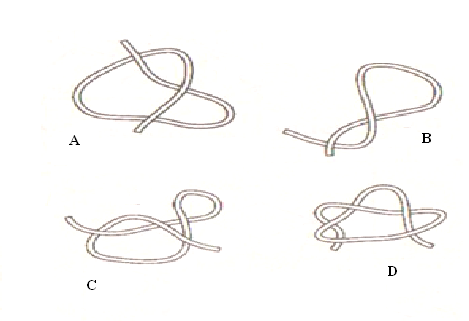 L0142. Deduceţi figura care se înscrie logic în pătratul alb: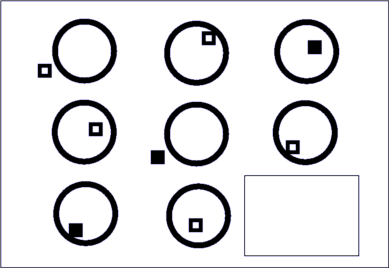 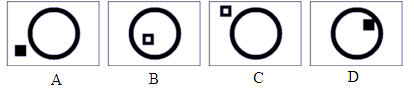 L0143. Înscrieţi în pătrat numărul lipsă: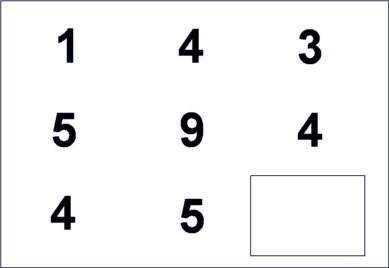 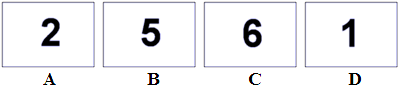 L0144. Ale cui erau caprele de la care Nică a luat râie?Smarandei  b) mătuşei Mărioara  c) Irinuca  d) IsabeleiL0145. Care a fost profesorul de limba română a lui Mihai Eminescu?Iosif VulcanTitu MaiorescuMatei MilloAron PumnulL0146.  Care din următoarele personaje  nu aparţin filmului „ Mica serenă”?Regele Triton   b) Ursula   c) Orland   d) ScuttleL0147. Care este a zecea literă din alfabetul latin?J  b) L    c) F     d) KL0148. Mama a cumpărat o ciocolată şi a lăsat-o pe masă. Cînd a venit – ciocolata a fost mîncată de unul din cei trei copii! Ionel a declarat: „Vasilică a mîncat ciocolata!”. Vasilică a declarat: „Petrică a mîncat ciocolata!”. Petrică a declarat: „Da, eu am mîncat ciocolata…”. Cine, de fapt, a mîncat ciocolata, dacă se ştie că doi copii au minţit, iar unul – a spus adevărul?Petrică   b) Vasilică   c) Ionel   d) toţi treiL0149. NASA a primit 3 mesaje intr-o limba ciudata. Oamenii de știința le-au analizat si au ajuns la concluzia ca "BULEKC NTENYZ RNAZXU" înseamnă "pericol explozie racheta", "VINTAR GROLN BULEKC" înseamnă "pericol invazie extratereștri" si ca "NTENYZ XAVI CRYNS" înseamnă "explozie cataclism apocalipsa". Ce înseamnă RNAZXU?racheta   b) apocalipsa  c) explozie  d) cataclismL0150. Care este durata exactă (astronomică) a unui an terestru?365 zile   b) 300 zile  c) 366 zile   d) 365,2425 zileL01